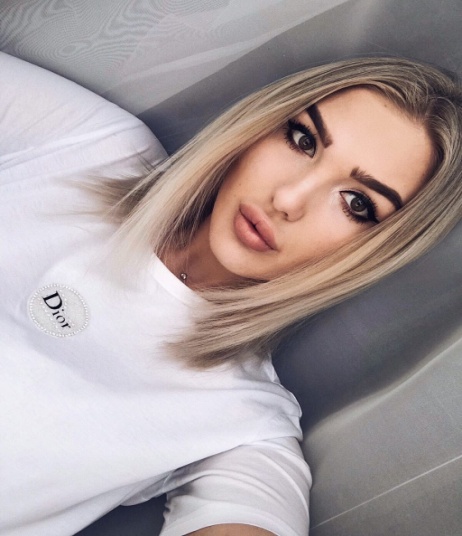 Мирнова Кристина АлександровнаРЕЗЮМЕсоискателя на должность«Дизайнер»Личные данные:Адрес: г. Комсомольск-на-Амуре, Бульвар Юности 14 корпус 4 кв. 24Контактные данные: 8-924-205-10-30Kissa-2403@mail.ruСведения о себеДата рождения: 24 марта 2000 г.Семейное положение: не замужемЛичные качества: ответственность, коммуникабельность, пунктуальность, стрессоустойчивость, нахожу общий язык с людьми.Опыт работы:Прохождении практики и трудоустройство с 03.06.2019 по 22.06.2019 в «Олимп» мебельная компания. Образование:КГБ ПОУ «Комсомольский-на-Амуре колледж технологий и сервиса»Специальность: Дизайн (по отраслям)Поступила в колледж с 01.09.2016 по 01.07.2020Профессиональные навыки: Я знаю:Осуществление структуры предпроектного анализа для разработки дизайн-проектов;Производство расчёта для технико-экономические показателей дизайн проекта;Составление колористической карты и составления цветовых тонов для решения дизайн проекта;Графические средства и приёмы;Современные материалы и способы их форму образования;Структуры разработки конструкторской документации;Действующие стандарты и систему сертификации дизайнерской продукции;Методику авторского надзора за регистрацией художественно конструкторского решения при изготовлении и доводки опорных образцов;Выполнение предметно пространственных комплексов;Планирования собственной деятельности.Я умею: Рассчитывать технико-экономические показатели на проектированный проект;Выполнять эскизы использовать современные графические приёмы;Подбирать различные материалы при работе с клиентом с учётом форма образующих дизайн проекта;Выполнять эталонные образцы объекты дизайна и его отдельные элементы;Умею составлять технологическую карту на изготовление изделия;Составлять контрактные задания для реализации дизайн проекта на основе технологических требований.Технические навыки:Опытный пользователь: ПК, AdobePhotoshop, AdobeInDesign, AdobeIllustrator,CorelDRAW.Опыт работы с офисным оборудованием (ПК, модем, копировальные аппараты, сканеры, принтеры, плоттер)Дополнительные сведения о себе:Хобби: разработка и изготовление макетов, прослушивание музыки, спорт, занимаюсь дизайном ногтей.